Приложение № 19 к Положению№ 19_в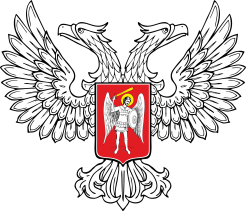 Министерство агропромышленной политики и продовольствия Донецкой Народной Республикиул. Артёма, . Донецк,83001, +38(062)305-41-47, app_p.dnr@mail.ruВыпискаиз Реестра субъектов хозяйственной деятельности, подотчетных Министерству агропромышленной политики и продовольствия Донецкой Народной Республики__________________	   	  г. Донецк				№_______На основании запроса от «___» ___________ 20 __ года №______, поступившего на рассмотрение «____»  _________ 20 ___ года № ______, сообщаем:Выписка выдана: Ф. И. О.И. О. Министр                                                             М. Ю. Савенко            1.ИНН.2.Полное наименование субъекта хозяйственной деятельности.3.№, дата Справки об отраслевом признаке Физического лица – предпринимателя, Юридического лица.4.КОАТУ.5.Юридический адрес.6.Фактический адрес.7.Ф. И. О. руководителя.8.Телефон.9.E-mail.10.КВЭД.11.Специализация.12.№, дата приказа включения в реестр13.№, дата приказа исключения из реестра14.Обоснование исключения из реестра